L’Égypte Thomas Paré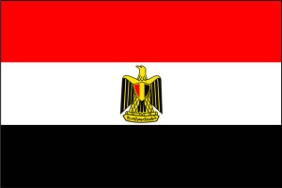 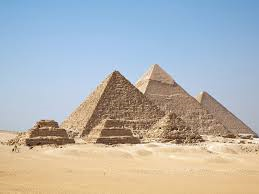 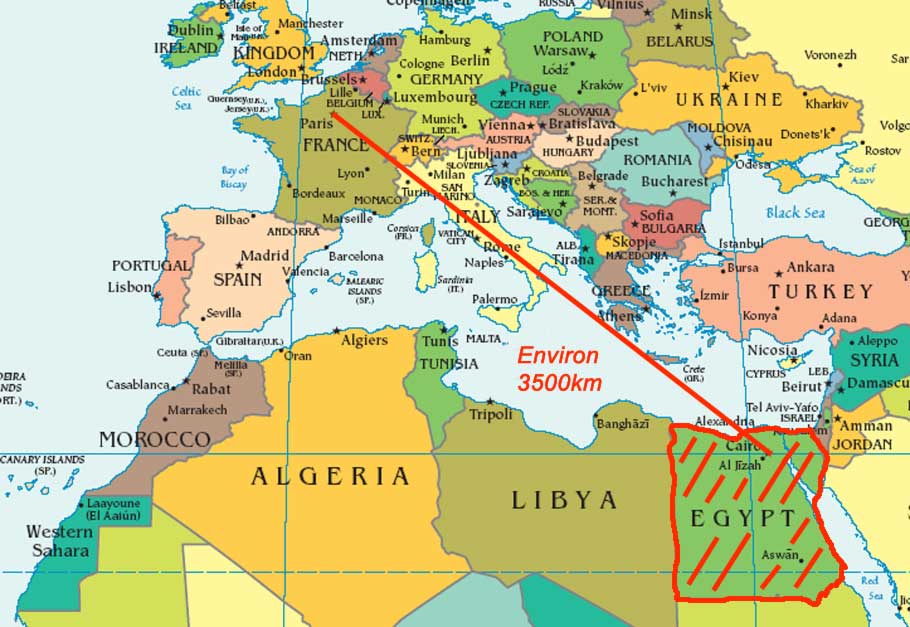 ÉgytpeAnnéesNombre d'élèves1999417 6882000327 8662001207 2162002170 7552003152 176200494 0032005245 7582006198 7402007209 5732009178 8042011258 378